						Návrh          Obec Horná Lehota 210, 02741 Oravský Podzámok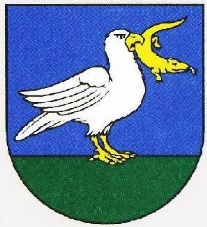 Záverečný účet Obce HORNÁ LEHOTAza rok 2018V    Hornej Lehote   apríl  2019Záverečný účet obce za rok 2018         OBSAH : Rozpočet obce na rok 2018Rozbor plnenia príjmov za rok 2018Rozbor čerpania výdavkov za rok 2018Použitie prebytku /vysporiadanie schodku/ hospodárenia za rok 2018Tvorba a použitie prostriedkov rezervného a sociálneho fonduBilancia aktív a pasív k 31.12.2018Prehľad o stave a vývoji dlhu k 31.12.2018Hospodárenie príspevkových organizácií Prehľad o poskytnutých zárukách Finančné usporiadanie finančných vzťahov voči:zriadeným a založeným právnickým osobámostatným právnickým osobám a fyzickým osobám – podnikateľomštátnemu rozpočtuštátnym fondomrozpočtom iných obcírozpočtom VÚCZáverečný účet Obce Horná Lehota za rok 20181. Rozpočet obce na rok 2018 Základným   nástrojom  finančného  hospodárenia  obce  bol   rozpočet   obce   na  rok   2018.Obec v roku 2017 zostavila rozpočet podľa ustanovenia § 10 odsek 7) zákona č.583/2004 Z.z. o rozpočtových pravidlách územnej samosprávy a o zmene a doplnení niektorých zákonov v znení neskorších predpisov. Rozpočet obce na rok 2018 bol zostavený ako vyrovnaný. Bežný   rozpočet   bol   zostavený   ako  vyrovnaný, kapitálový   rozpočet ako  schodkový. Hospodárenie obce sa riadilo podľa schváleného rozpočtu na rok 2018 Rozpočet obce bol schválený obecným zastupiteľstvom dňa  15.12.2017 Rozpočet bol zmenený dvakrát:prvá zmena   schválená dňa 28.09. 2018 druhá zmena schválená dňa 10.12. 2018 Rozpočet obce k 31.12.2018 v eurách2. Rozbor plnenia príjmov za rok 2018 v EUR  Bežné príjmy – daňové príjmy: Textová časť – bežné daňové príjmy: a) Výnos dane z príjmov poukázaný územnej samospráve Z predpokladanej finančnej čiastky v sume 160 000 EUR z výnosu dane z príjmov boli k 31.12.2018 poukázané prostriedky zo ŠR v sume 172 657,51 EUR, čo predstavuje plnenie na 107,91 %. b) Daň z nehnuteľnostíZ rozpočtovaných 16 550 EUR bol skutočný príjem k 31.12.2018 v sume 20 056,61EUR, čo je 121,18 % plnenie. Príjmy dane z pozemkov boli v sume 7 855,18 EUR, dane zo stavieb boli v sume 12 201,43 EUR . K 31.12.2018 obec eviduje pohľadávky na dani z nehnuteľností v sume 413,24 EUR.c) Daň za psa  180 EURd) Poplatok za rozvoj 1 294 EURe) Daň za predajné automaty 21,60 EURf) Poplatok za komunálny odpad a drobný stavebný odpad 6 678,50 EUR. K 31.12.2018 obec eviduje pohľadávky za komunálny odpad a drobný stavebný odpad v sume 287,95 EUR2) Bežné príjmy - nedaňové príjmy: Textová časť – bežné nedaňové príjmy: Príjmy z podnikania a z vlastníctva majetkuZ rozpočtovaných 550 EUR bol skutočný príjem k 31.12.2018 v sume 780,50 EUR, čo je plnenie 141,90 %. Ide o príjem z prenajatých pozemkov v sume 220 EUR a príjem z prenajatých budov, priestorov a zariadenia v sume 415,50 EUR.Administratívne poplatky a iné poplatky a platbyAdministratívne poplatky - správne poplatky:Z rozpočtovaných 4 579 EUR bol skutočný príjem k 31.12.2018 v sume 5 583,25 EUR, čo je 121,93  % plnenie. Ide o príjmy:  poplatky 857 EUR ( stavebné konania) hlásenie overovanie 565,66 EUR, za MŠ rodičovský poplatok 970 EUR, stravné zamestnanci 817,87 EUR,  za  predaj knihy monografia  obce horná Lehota 760 EUR, príjmy z dobropisov, elektrika a vrátky VZP 1 612,72 EUR, 3) Bežné príjmy - ostatné príjmy: Textová časť – bežné ostatné príjmy: Obec prijala nasledovné granty a transfery:Granty a transfery boli účelovo učené a boli použité v súlade s ich účelom.4) Kapitálové príjmy: Textová časť – kapitálové príjmy: Príjem z predaja pozemkov a nehmotných aktív :Obec v roku 2018 na základe uznesenia OZ mala príjem z predaj pozemkov a nehmotných aktív z rozpočtovaných  3 354 EUR bol skutočný príjem k 31.12.2018 v sume3 354,00 .EUR, čo predstavuje 100 % plnenie.5) Príjmové finančné operácie: Textová časť – príjmové finančné operácie: Uznesením obecného zastupiteľstva č.16/2018 zo dňa 30. júna  bolo schválená tvorba rezervného fondu vo výške 21 139  EUR. V skutočnosti bolo plnenie v sume 21 138,93 EUR. 3. Rozbor čerpania výdavkov za rok 2018 v EUR 1) Bežné výdavky :v tom :                                                                                                                         Textová časť - výdavky transferov: Materská škola 574 EUR, evidencia obyvateľov, reg. adries, doprava, ŽP 183,83 EUR,   voľby 461,54 EUR, príspevok hasičom, CO 3 033,11 EUR, dotácia  na opravu odtokových žľabov 5000 EUR, tlač monografie 700 EUR. Podpora zamestnanosti úrad práce 458,24 EURTextová časť – bežné výdavky:Mzdy, platy, služobné príjmy a ostatné osobné vyrovnaniaZ rozpočtovaných 70 000 EUR bolo skutočné čerpanie k 31.12.2018 v sume 70 708,28 EUR, čo je 101,01 % čerpanie. Patria sem mzdové prostriedky pracovníkov OcÚ, poslancov, obecného kontrolóra, zástupcu starostu, kronikárky, a pracovníkov Materskej školy.Poistné a príspevok do poisťovníZ rozpočtovaných  24 940 EUR bolo skutočne čerpané k 31.12.2018 v sume 24 595,13.EUR, čo je  98,61 % čerpanie. Patria sem odvody do zdravotnej poisťovne a sociálnej poisťovne.Tovary a službyZ rozpočtovaných 96 737 EUR bolo skutočne čerpané k 31.12.2018 v sume 94 715,14 EUR, čo je 97,90 % čerpanie. Ide o prevádzkové výdavky všetkých stredísk OcÚ, ako sú cestovné náhrady, benzín do auta, elektrická energia, plyn v budove obecného úradu a MŠ vodné stočné, koncesionárske poplatky, poplatky za telefóny, internet materiál na opravy, členské príspevky, dopravné, rutinná a štandardná údržba strojov prístrojov, zariadení, budov, chodníkov, cintorína, tlač monografie o obci,  poplatok za JPÚ v lokalite Pod Stráň, podpora na plynofikáciu kostola, podpora podujatí športových a kultúrnych, podpora dôchodcov, podpora divadelného súboru Široň, podpora folklórnej skupiny Charita. Oprava a údržba miestnych komunikácií, oprava osvetlenia, odvoz odpadu, tlač obecných novín, propagačné materiály, kalendár, knihy. Bežné transferyZ rozpočtovaných 10 692 EUR bolo skutočne čerpané k 31.12.2018 v sume 9 353,01 EUR, čo predstavuje 87,47 % čerpanie sú to výdavky na príspevok na chod spoločného stavebného úradu a školského úradu, príspevok na plynofikáciu kostola  2) Kapitálové výdavky :v tom :Textová časť – kapitálové výdavky :Výdavky verejnej správy - výstavbaIde o nasledovné investičné akcie :Dokončenie miestnej komunikácie za starou MŠ 21 643,62 EUR        -  verejné osvetlenie za starou MŠ  3 501,52 EUR3) Výdavkové finančné operácie :Textová časť – výdavkové finančné operácie: Obec Horná Lehota nemala v roku 2018 výdavkové finančné operácie	4. Použitie prebytku ( vysporiadanie schodku ) hospodárenia za rok 2018Prebytok rozpočtu v sume EUR  zistený podľa ustanovenia § 10 ods. 3 písm. a) a b) zákona č. 583/2004 Z.z. o rozpočtových pravidlách územnej samosprávy a o zmene a doplnení niektorých zákonov v znení neskorších predpisov, navrhujeme použiť na:		 tvorbu rezervného fondu EUR Na základe uvedených skutočností navrhujeme skutočnú tvorbu rezervného fondu za rok 2018 vo výške  17 538,92 EUR. Rezervný fond vo výške 17 583,92 EUR navrhujeme použiť na budovanie miestnych  komunikácií.5. Tvorba a použitie prostriedkov rezervného a sociálneho fonduRezervný fondObec vytvára rezervný fond v zmysle zákona č.583/2004 Z.z. Rezervný fond sa vedie na samostatnom bankovom účte. O použití rezervného fondu rozhoduje obecné zastupiteľstvo.Sociálny fondTvorbu a použitie sociálneho fondu upravuje kolektívna zmluva.6. Bilancia aktív a pasív k 31.12.2018 v EUR A K T Í V A P A S Í V A7. Prehľad o stave a vývoji dlhu k 31.12.2018Obec k 31.12.2017 eviduje tieto záväzky:voči bankám 			                  0,00  EURvoči dodávateľom  		              360,00  EURvoči štátnemu rozpočtu 	                               0,00  EURvoči zamestnancom   		            5 083,89  EURvoči poisťovniam 			            2 952,86  EURdaňovému úradu                                          899,22  EURObec Horná Lehota v roku 2018 neuzavrela zmluvy o úveroch.8. Hospodárenie príspevkových organizácií Obec nemá zriadené príspevkové organizácie. 9. Prehľad o poskytnutých zárukách podľa jednotlivých príjemcov Obec neposkytla žiadne záruky. 10. Podnikateľská činnosť  Obec  Horná Lehota nepodniká. 11. Finančné usporiadanie vzťahov voči zriadeným a založeným právnickým osobámostatným právnickým osobám a fyzickým osobám – podnikateľomštátnemu rozpočtuštátnym fondomrozpočtom iných obcírozpočtom VÚCV súlade s ustanovením § 16 ods.2 zákona č.583/2004 o rozpočtových pravidlách územnej samosprávy a o zmene a doplnení niektorých zákonov v znení neskorších predpisov má obec finančne usporiadať svoje hospodárenie vrátane finančných vzťahov k zriadeným alebo založeným právnickým osobám,  fyzickým osobám - podnikateľom a právnickým osobám, ktorým poskytli finančné prostriedky svojho rozpočtu, ďalej usporiadať finančné vzťahy k štátnemu rozpočtu, štátnym fondom, rozpočtom iných obcí a k rozpočtom VÚC.Obec v roku 2018 neposkytla žiadne dotácie v súlade so VZN o dotáciách, právnickým osobám, fyzickým osobám - podnikateľom na podporu všeobecne prospešných služieb, na všeobecne prospešný alebo verejnoprospešný účel. Finančné usporiadanie voči štátnemu rozpočtu:Finančné usporiadanie voči štátnym fondomObec neuzatvorila v roku 2018 žiadnu zmluvu so štátnymi fondmi. Finančné usporiadanie voči rozpočtom iných obcí Obec neuzatvorila v roku 2018 žiadnu zmluvu s obcami.Finančné usporiadanie voči rozpočtom VÚCVypracovala:  Elena Kriváňová	              		     Predkladá:  Ing. Štefan FúrikV Hornej Lehote, dňa 04.04.201913. Návrh uznesenia:Obecné zastupiteľstvo schvaľuje Záverečný účet obce a celoročné hospodárenie bez výhrad.Obecné zastupiteľstvo schvaľuje použitie prebytku v sume 17 538,92 EUR, zisteného podľa ustanovenia § 10 ods. 3 písm. a) a b) zákona č. 583/2004 Z.z. o rozpočtových pravidlách územnej samosprávy a o zmene a doplnení niektorých zákonov v znení neskorších predpisov, na : tvorba rezervného fondu   vo výške 17 538,92 EUR		Obecné zastupiteľstvo berie na vedomie správu hlavného kontrolóra za rok 2018Stanovisko kontrolóra obce k záverečnému účtuobce Horná Lehota za rok 2018	 V zmysle ustanovenia § 18 ods. 1 písm. c) zákona č. 369/1990 Zb. o obecnom zriadení v znení neskorších predpisov (Ďalej len zákona o obecnom zriadení) predkladám obecnému zastupiteľstvu odborné stanovisko k záverečnému účtu obce Horná Lehota za rok 2018. Podkladom pre vypracovanie stanoviska k návrhu záverečného účtu za rok 2018 boli: rozpočet obce Horná Lehota na rok 2018 a jeho úpravysúvaha k 31.12.2018výkaz ziskov a strát k 31.12.2018návrh záverečného účtu za rok 2018poznámky k účtovnej závierke k 31.12.2018Stanovisko k návrhu záverečného účtu obcesúlad so všeobecne záväznými právnymi predpismi Návrh záverečného účtu obce Horná Lehota za rok 2018 je spracovaný v súlade so zákonom č. 583/2004 Z. z. o rozpočtových pravidlách územnej samosprávy v znení neskorších predpisov.Dodržanie informačnej povinnosti to strany obce Horná LehotaNávrh záverečného účtu bol verejne sprístupnený na úradnej tabuli obce ako aj na webovej stránke obce dňa : 20. apríla 2018, t.j. v zákonom stanovenej lehote najmenej 15 dní pred jeho schválením v súlade s § 9 ods. 2 zákona č. 369/1990 Zb. o obecnom zriadení a s § 16 ods. 9 zákona o rozpočtových pravidlách územnej samosprávy.Dodržanie povinnosti auditu zo strany obce.Obec si splní v auguste 2018 povinnosť overenia účtovnej závierky v zmysle § 16 ods. 3 zákona o rozpočtových pravidlách územnej samosprávy.Spracovanie záverečného účtu Obec postupovala podľa § 16 ods. 1 zákona o rozpočtových pravidlách územnej samosprávy a po skončení rozpočtového roka údaje o rozpočtovom hospodárení súhrne spracovala do záverečného účtu obce. Predložený návrh záverečného účtu obce obsahuje povinné náležitosti podľa § 16 ods. 5 zákona o rozpočtových pravidlách územnej samosprávy:Rozpočet na rok 2018Rozpor planenia príjmov za rok 2018Rozbor plnenia výdavkov za rok 2018Použitie prebytku hospodárenia za rok 2018Tvorba a použitie prostriedkov rezervného fonduFinančné vysporiadanie  vzťahov voči: štátnemu rozpočtuostatným právnickým a fyzickým osobám – podnikateľombilancia aktív a pasív k 31.12.2018prehľad o stave a vývoji dlhu k 31.12.2018návrh uzneseniaÚdaje o plnení rozpočtu  Základným nástrojom finančného hospodárenia obce bol rozpočet obce na rok 2018, ktorý bol schválený obecným zastupiteľstvom dňa 15.12.2017. Schválený rozpočet bol v priebehu rozpočtového roka uzneseniami priebežne menený. Hospodárenie obce Horná Lehota za rok 2018 skončilo prebytkom vo výške 17 538,92 EUR, ktorý bude použitý na tvorbu rezervného fondu vo výške 100%.Záver Na základe vlastného zhodnotenia konštatujem, že záverečný účet je  spracovaný v súlade s príslušnými právnymi normami a objektívne vyjadruje rozpočtové hospodárenie , ako aj stav majetku a záväzkov obce Horná Lehota. Nakoľko hospodárenie obce bolo v roku 2018 prebytkové, možno konštatovať, že obce vynakladala finančné prostriedky účelne a hospodárne. Na základe uvedených skutočností predložený návrh záverečného účtu obce Horná Lehota za rok 2018 odporúčam schváliť podľa zákona o rozpočtových pravidlách výrokom: bez  výhrad.V Hornej Lehote 16.4.2018                                                                Ing. Štefan Fúrik  								      kontrolór obceRozpočet Rozpočet po zmenách Príjmy celkom190 189226 862z toho :Bežné príjmy190 189202 369Kapitálové príjmy    3 354Finančné príjmy21 139Príjmy RO s právnou subjektivitouVýdavky celkom190 189226 862z toho :Bežné výdavky171 579202 369Kapitálové výdavky18 61024 493Finančné výdavkyVýdavky RO s právnou subjektivitouRozpočet obce380 378  453 724Rozpočet na rok 2018Skutočnosť k 31.12.2018% plnenia226 862242 055,62106,69Rozpočet na rok 2018Skutočnosť k 31.12.2018% plnenia187 200200 888,22107,31Rozpočet na rok 2018Skutočnosť k 31.12.2018% plnenia5 1296 363,75124,07Rozpočet na rok 2018Skutočnosť k 31.12.2018% plnenia202 369217 562,69107,50P.č.Poskytovateľ  Suma v EURÚčel 1.ÚPSVaR 358,24Podpora zamestnania § 50j 2.Krajský školský úrad574,00školstvo MŠ3.Krajský dopravný úrad23,85Na MK4.Ministerstvo vnútra3033,11Hasiči, CO5.Ministerstvo vnútra 108,16Register adries, evidencia obyv.6.Ministerstvo vnútra461,54voľby7.Krajský úrad ŽP51,82Ochrana prírody8.Krajský úrad Žilina 700,00Dotácia na zborník9. Ministerstvo financií SR5000,00Oprava žľabov pri cintoríneRozpočet na rok 2018Skutočnosť k 31.12.2018% plnenia3 3543 354,00100P.č.Poskytovateľ dotácieSuma v EURInvestičná akcia1.2.Rozpočet na rok 2018Skutočnosť k 31.12.2018% plnenia21 13921 138,9399,99Rozpočet na rok 2018Skutočnosť k 31.12.2018% plnenia226 862224 516,7098,86Rozpočet na rok 2018Skutočnosť k 31.12.2018% plnenia202 369 199 371,56101,06Funkčná klasifikácia RozpočetSkutočnosť% plneniaVýdavky verejnej správy106 822103 192,70Ekonomická oblasť1 3001 297,48Požiarna ochrana1 1931 196,44Aktivačné práce00Miestne komunikácie a chodníky10 6088 487,85Nakladanie s odpadmi8 2408 578,83Ochrana životného prostredia100138,53Verejné osvetlenie, rozhlas5 6036 323,77Rekreačné a športové služby760694,70Kultúra – kultúrne služby4 0703 280,12Cintorín9851 157,27Materská škola49 78553 177,15Dôchodcovia1 4401 436,00Výdavky z transferov11 46310 410,72Rozpočet na rok 2018Skutočnosť k 31.12.2018% plnenia24 49325 145,14Funkčná klasifikáciarozpočetskutočnosť% plneniaVýdavky verejnej správyEkonomická oblasťOchrana životného prostrediaBývanie a občianska vybavenosť24 49325 145,14Spolu:24 49325 145,14Rozpočet na rok 2018Skutočnosť k 31.12.2018% plnenia00Hospodárenie obceSkutočnosť k 31.12.2018Skutočnosť k 31.12.2018Bežné  príjmy spolu217 562,69z toho : bežné príjmy obce 217 562,69             bežné príjmy ROBežné výdavky spolu199 371,56z toho : bežné výdavky  obce 199 371,56             bežné výdavky  ROBežný rozpočetKapitálové  príjmy spolu3 354,00z toho : kapitálové  príjmy obce 3 354,00             kapitálové  príjmy ROKapitálové  výdavky spolu25 145,14z toho : kapitálové  výdavky  obce 25 145,14             kapitálové  výdavky  ROKapitálový rozpočet Prebytok/schodok bežného a kapitálového rozpočtu-3 600,01Vylúčenie z prebytku Upravený prebytok/schodok bežného a kapitálového rozpočtu-3 600,01Príjmy z finančných operácií21 138,93Výdavky z finančných operácií0,00Rozdiel finančných operácií21 138,93Príjmy spolu  242 055,62VÝDAVKY SPOLU224 516,70Hospodárenie obce 17 538,92Vylúčenie z prebytku0,00Upravené hospodárenie obce17 538,92Fond rezervnýSuma v EURZS k 1.1.2018 0,00  Prírastky - z prebytku hospodárenia21 138,93               - ostatné prírastky0,00Úbytky   - použitie rezervného fondu : osvetlenie za starou MŠ, dokončenie miestnej komunikácie za starou MŠ21 138,93               - krytie schodku hospodárenia0,00               - ostatné úbytky 0,00KZ k 31.12.20180,00     Sociálny fondSuma v EURZS k 1.1.20181 582,09Prírastky - povinný prídel -     1   %                   649,23               - povinný prídel -        %                                     - ostatné prírastkyÚbytky   - stravovanie zamestnancov                   264,00              - regeneráciu PS, dopravu                            - životné jubileá                          500,00              - ostatné úbytky                                               KZ k 31.12.20181467,32Názov  ZS  k  1.1.2018KZ  k  31.12.2018Majetok spolu981434,01955967,58Neobežný majetok spolu957431,85935976,18z toho :Dlhodobý nehmotný majetokDlhodobý hmotný majetok874356,27852900,60Dlhodobý finančný majetok83075,5883075,58Obežný majetok spolu24002,1619991,40z toho :ZásobyZúčtovanie medzi subjektami VS536,57100,07Dlhodobé pohľadávkyKrátkodobé pohľadávky 700,10703,19Finančné účty 22765,4919188,14Poskytnuté návratné fin. výpomoci dlh.Poskytnuté návratné fin. výpomoci krát.Časové rozlíšenie 632539,66617674,66NázovZS  k  1.1.2018KZ  k  31.12.2018Vlastné imanie a záväzky spolu981434,01955967,58Vlastné imanie 337881,95327029,63z toho :Oceňovacie rozdiely FondyVýsledok hospodárenia 10143,97-10852,32Záväzky11012,4011 263,29z toho :Rezervy 500,00500,00Zúčtovanie medzi subjektami VSDlhodobé záväzky1582,091467,32Krátkodobé záväzky8930,319295,97Bankové úvery a výpomociČasové rozlíšenie632539,66617674,66P.č.Výška prijatého úveruVýška úrokuZabezpečenie úveruZostatok k 31.12.2017Splatnosť1.Bianco zmenka2.Poistná zmluva3.Poistná zmluva4.Bianco zmenkaPoskytovateľ         - 1 -Účelové určenie grantu, transferu uviesť : školstvo, matrika, - bežné výdavky- kapitálové výdavky- 2 -Suma  poskytnutýchfinančných prostriedkov - 3 -Suma skutočne použitých finančných prostriedkov  - 4 -Rozdiel(stĺ.3 - stĺ.4 )- 5 -Ministerstvo vnútraHasiči, CO, evidencia obyvateľov3 033,113033,11Krajský úrad ŽilinaNa MŠ, dopravu a ŽP, na publikáciu, voľby 1 919,371 919,37Recyklačný fondTriedený odpad0,00Ministerstvo financiíOprava  odtokového žľabu  pri cintoríne Horná Lehota5 0005 000ÚPSVaR- Podpora zamestnania358,24458,28-100,04Obec Suma poskytnutých finančných prostriedkovSuma skutočne použitých finančných prostriedkov  Rozdiel VÚC Suma poskytnutých finančných prostriedkovSuma skutočne použitých finančných prostriedkov  Rozdiel 